Clue 9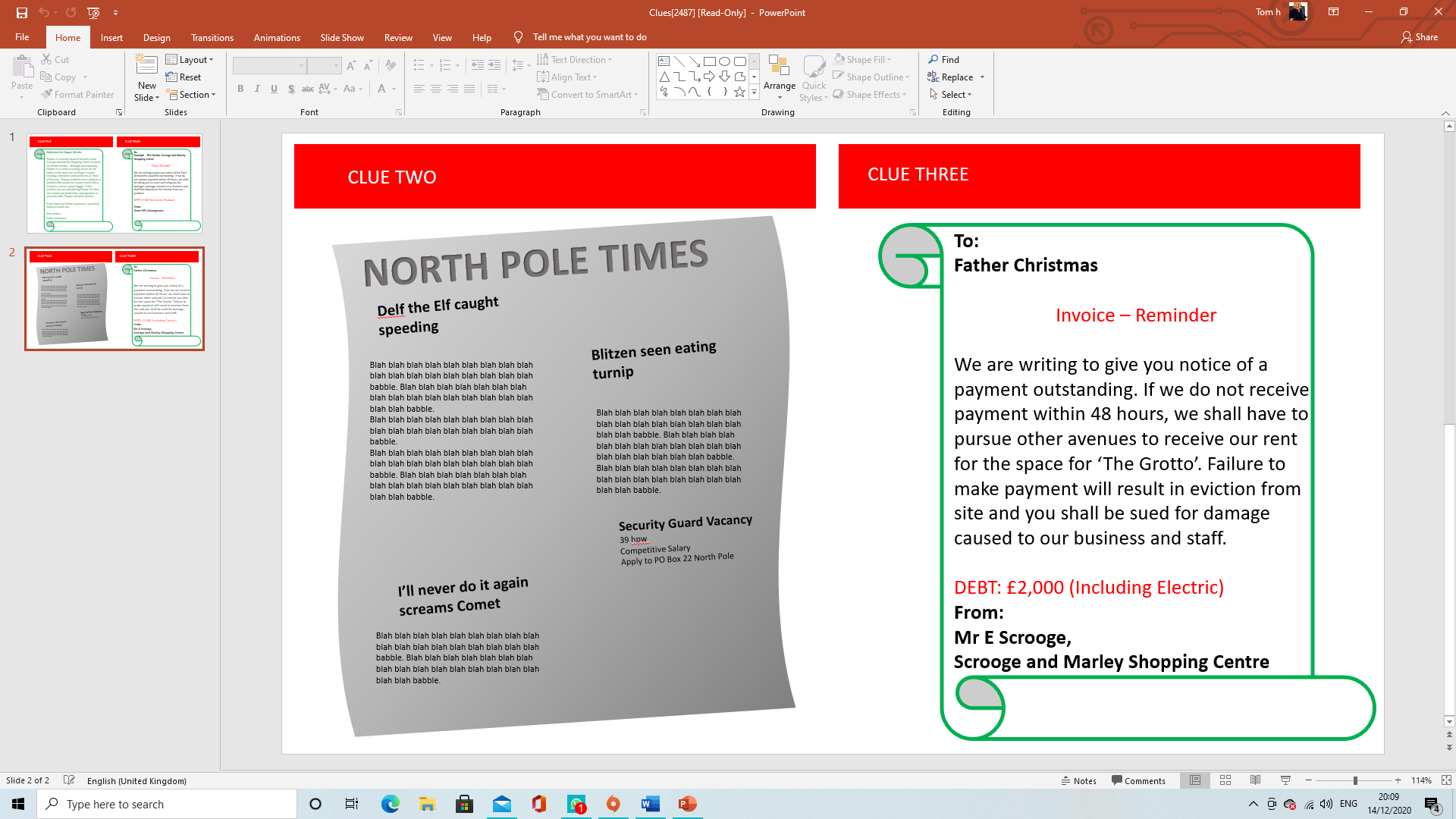 